Morris & District  Chamber of Commerce Agenda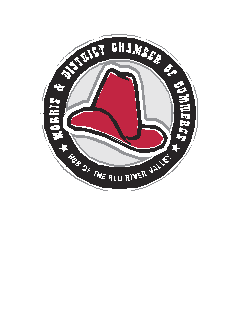 Annual General Meeting Minutes     Friday January 18, 2019 Morris Curling Club 6:30 PMAttendance: Pat Schmitke( President), Cheryl Crick(Administrative Assistant) Natasha Simeonidis(Vice President),  Ruth Murray(Director),  Tara Mills (Director), Helga Hoppner(Director), Justin Votis(Director) , Bill Recksiedler(Director), Pro Lago, Brenda Plett, Don Plett, Matt Schultz, Scott Crick, Lindsey Bartel, Bruce Mazinke, Tammy Recksiedler, Brock Lamotte, Shane Johnston, Margaret Johnston,Bud & Shelley Stupnisky, Laura & Donovan Epp, Brandon & Alyssa Reimer, Patricia & Randall Reimer, Chris & Lorne HamblinMeeting was called to order at 6:57  PMMotion to accept agenda by  Don Plett  2nd by Justin Votis   CarriedMotion to accept Minutes of Last Annual General Meeting by Don Plett  and 2nd by  Justin Votis CarriedFinance Report – Helga Hoppner   Membership Report-Kathy Corbel  Special Events Report- Justin VotisTourism Report -Tara MillsAdvertising Report-  Bill Recksiedler           Town of Morris Report- Ruth MurrayPresident Report- Pat SchmitkeMotion to accept all reports by the directors of the Morris Chamber Of Commerce- Melissa Marion, 2nd by Helga HoppnerElection for Directors  - As per our Bylaws the following positions were elected in the 2016/2017 and still have 1 year left on their term.  These positions are as follows Vice President- Natasha Simeonidis, Town Of Morris- Ruth Murray, Special Event-Justin Votis Nomination for directors-President- Pat Schmitke     Nominated     Membership- Kathy Corbel    Nominated Advertising- Mathew Schultz     Nominated Tourism- Tara Mills  NominatedTreasurer-Helga Hoppner NominatedQuestion Period – Meeting adjourned at 7:22 PM